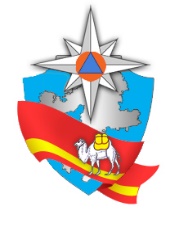 ПРЕСС-РЕЛИЗДата: 09 мая 2019 годаНа территории Сосновского района ежедневно работает патрульно-контрольная группа Уважаемые граждане!С установившейся сухой и ветреной погодой в регионе возросло количество возгораний сухой травы. МЧС предупреждает: пущенные палы и разведенные костры могут привести к крупным пожарам и необратимым последствиям.С объявления 01 мая 2019 года на территории Челябинской области особого противопожарного режима продолжают свою работу патрульно-контрольные группы Сосновского муниципального района. Ежедневно, включая и выходные дни, государственного пожарного надзора Сосновского района, совместно с ОМВД России по Сосновскому району и представителями органа местного самоуправления ежедневно проводят мероприятия, направленные на защиту населенных пунктов от пожаров. В числе таковых профилактические беседы с собственниками частных домов и правообладателями земельных участков. Инспектора рассказывают о мерах пожарной безопасности в условиях особого пожароопасного режима, об административной и уголовной ответственности за нарушение правил пожарной безопасности, о действиях в случае возникновения пожара, напоминают номера телефонов экстренных служб, а также за нарушения требований пожарной безопасности возбуждаю дела об административных правонарушениях. На сегодняшний день уже привлечено к административной ответственности 41 граждан, 1 должностное лицо и 1 юридическое лицо, так к примеру, при патрулировании 09 мая 2019 года в деревне Прохорово Долгодеревенского сельского поселения, было привлечено 7 граждан к административной ответственности на общую сумму 16 тысяч рублей.Сотрудники МЧС напоминают, что горение травы, сухостоя процесс неуправляемый. Забыв о коварстве огня, можно лишиться своего имущества, дома и даже жизни!В случае, если вы обнаружили пожар, немедленно сообщите об этом по телефонам «101» или «112».P.S.Распоряжением правительства Челябинской области с 1 мая в регионе введён особый противопожарный режим, который накладывает дополнительную ответственность. Все граждане и руководители организаций должны знать, что использование открытого огня, в том числе с целью приготовления пищи, в этот период ЗАПРЕЩЕНО! Разводить костры нельзя даже на территории своего домовладения!Нарушение требований пожарной безопасности в условиях особого противопожарного режима (часть 2 ст. 20.4 КоАП РФ), влекут наложение административного штрафа на граждан в размере до 4 тысяч рублей; на должностных лиц – до 30 тысяч рублей; на юридических лиц до 400 тысяч рублей! Аналогичные действия, приведшие к ущербу более чем 250 тысяч рублей, могут привести к уголовной ответственности в виде лишения свободы на срок до 1 года!Начальник ОНДиПР №17 УНДиПР Главного управления МЧС России по Челябинской области подполковник внутренней службыА.В. Окороков